Materialien zur Arbeit in der unterrichtsfreien Zeit        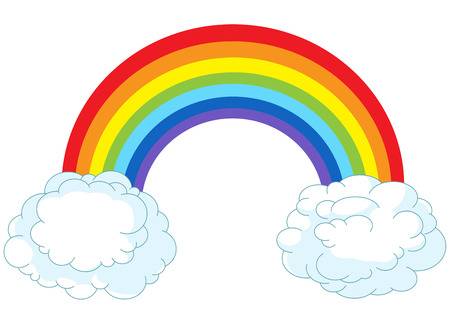 Woche: 06.07.2020 – 10.07.2020Klasse: 3/4   Frau DickMatheDeutschHSU/SonstigesMOAB 1 „Wir subtrahieren schriftlich“AB 2 „Teilen üben“lila Buch S. 96, 97IH (Gr) S. 30, 31AB „ Handel und Verkauf“DIAB 3 „Uhrzeiten ablesen“AB 4 „Fehlerteufel“lila Buch S. 17, 18IH (Profi) S. 24, 25 MIAB 5 „Halbschriftliches  Multiplizieren“AB 6 „Zeitspannen“lila Buch S. 19, 20IH (Profi) S. 36, 37AB  „Berufskleidung und Zubehör …“DOAB 7 „Sind das Würfelnetze?“AB 8 „Teilen mit Vielfachen von 10“lila Buch S. 21, 22IH (L) S. 8, 9Videokonferenz mit Frau Kukla: 10 Uhr !!!FRIH (Rr) S. 61IH (Profi) S. 22, 23AB 9a und 9b „Der Maulwurfsbau“